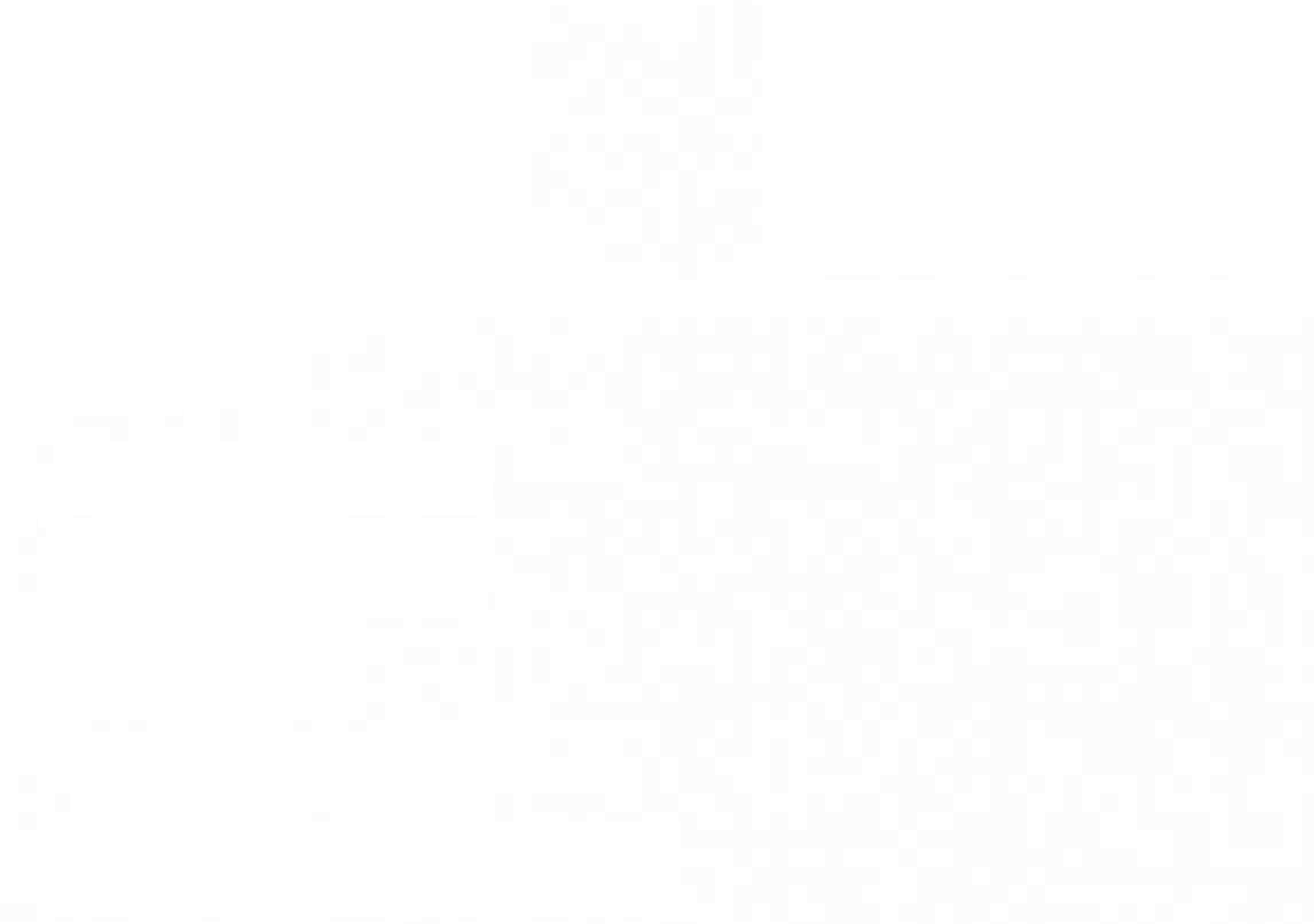 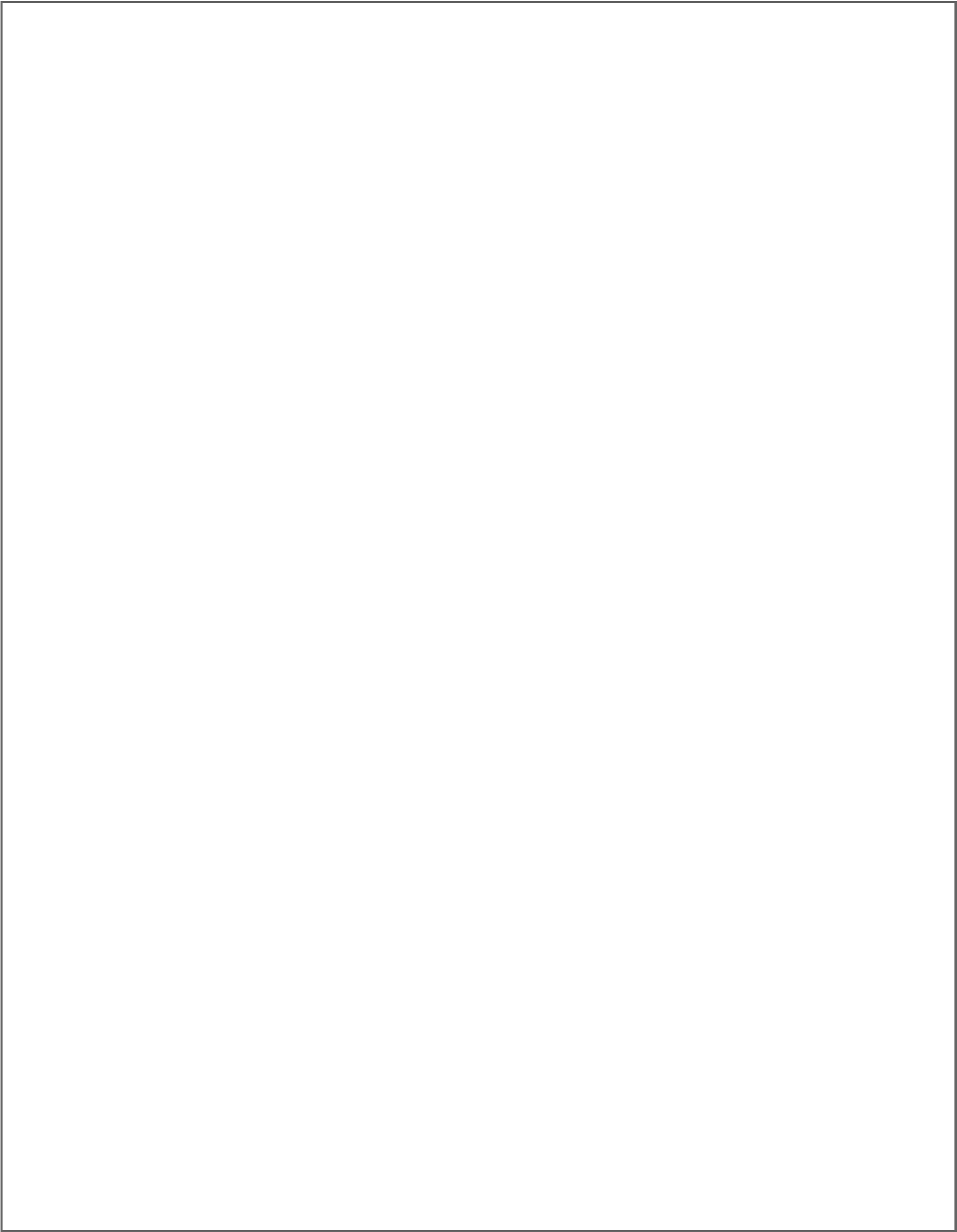 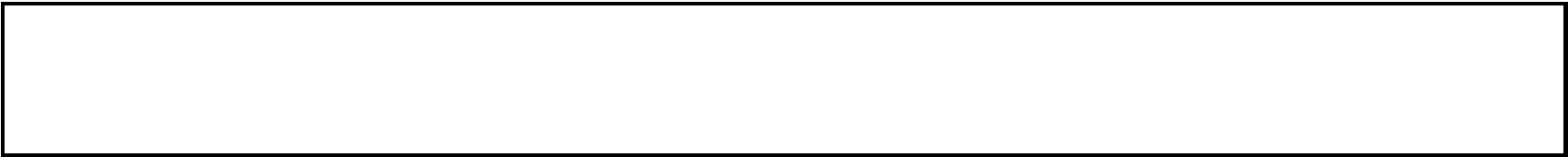 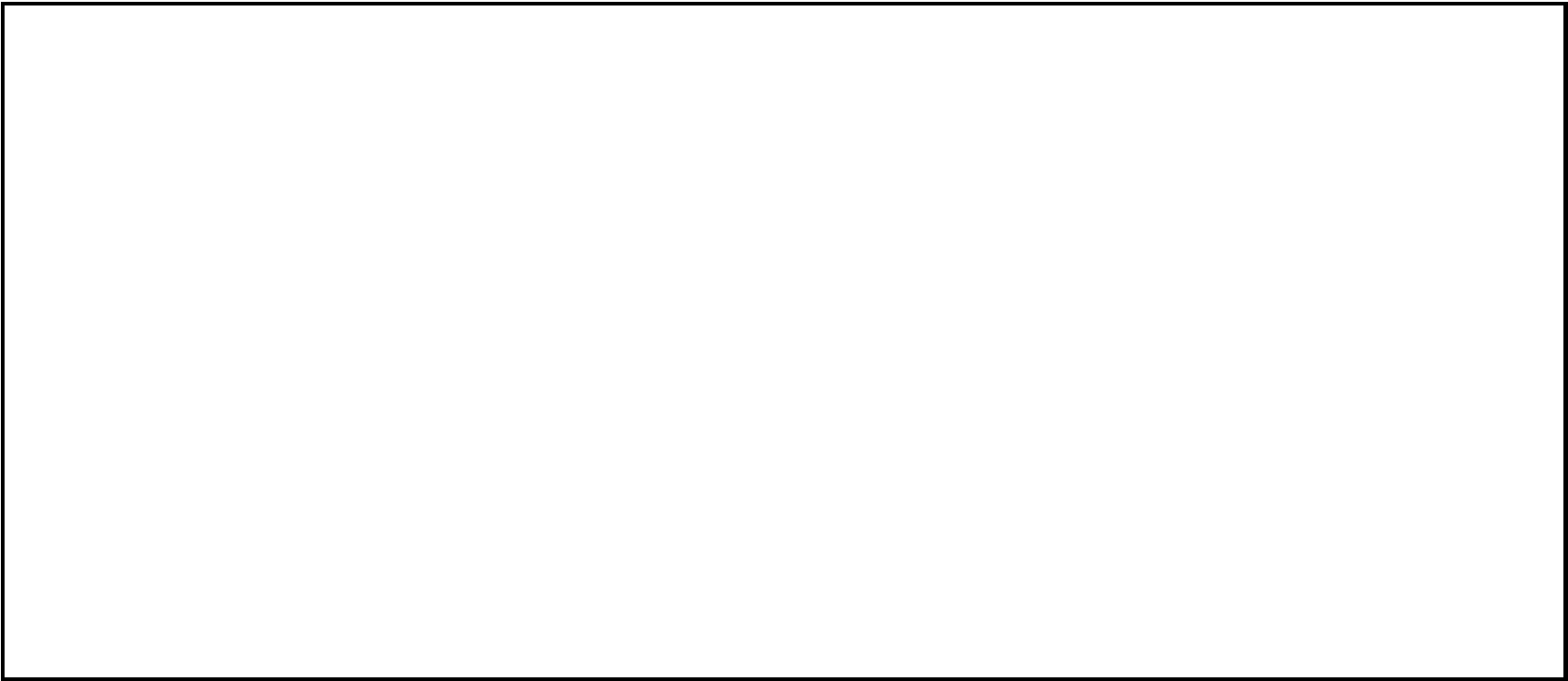 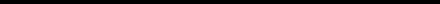 Cover sheetTOName:Fax Number:FromName:Contact Number: SubjectMessage:Date: Page: